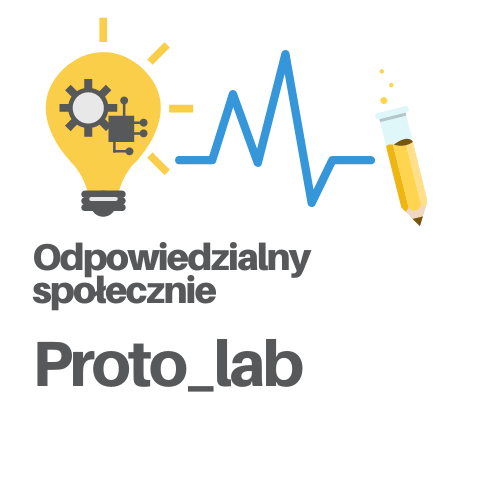 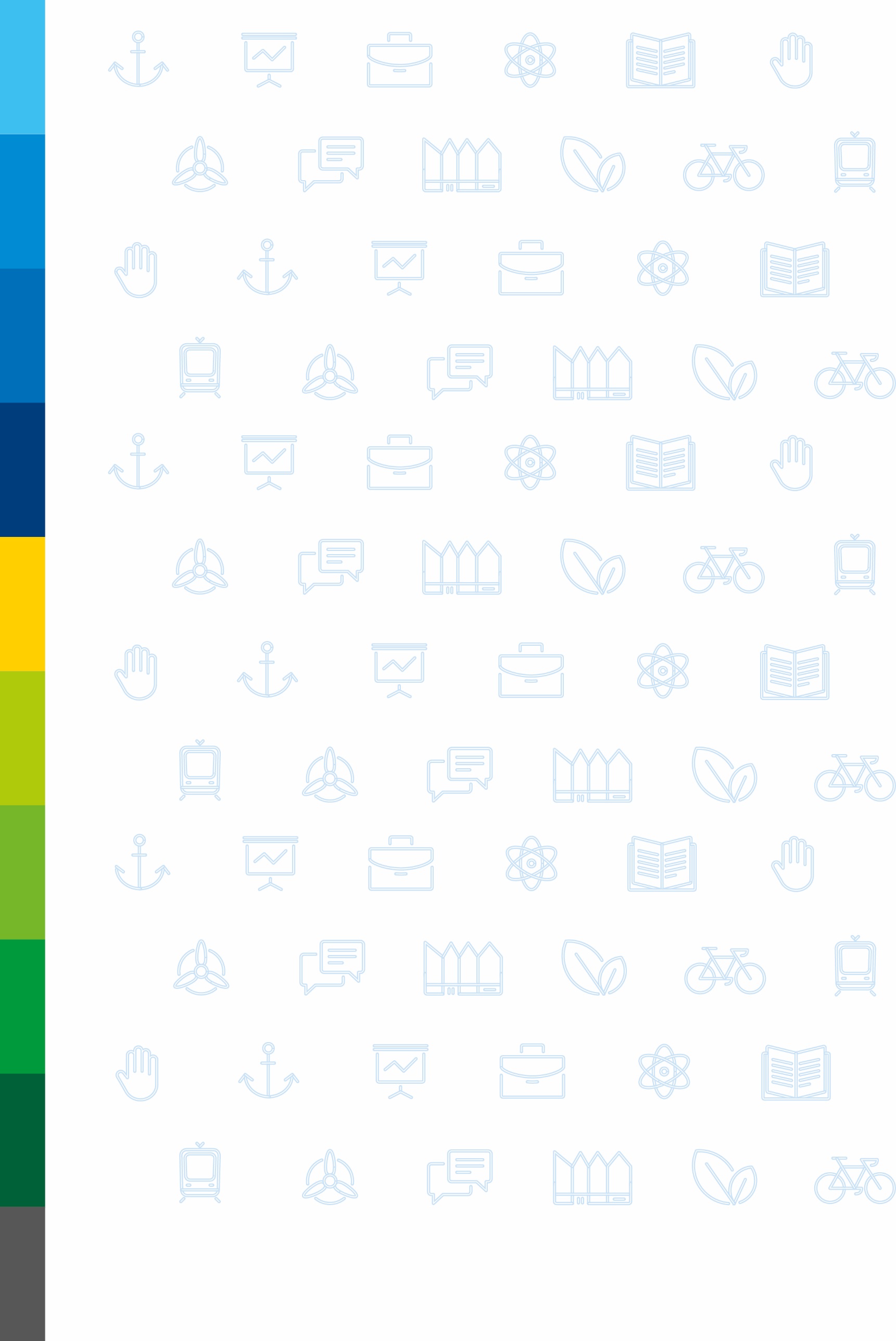 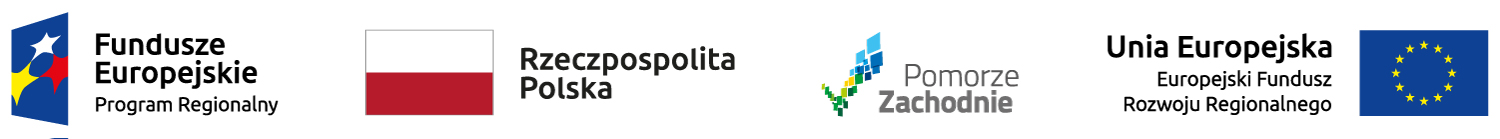 Wniosek o udzielenie grantu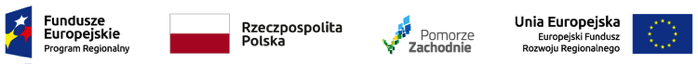 Część I wniosku o grant	Część I Wniosku o grantCzęść I wniosku o grant	Część I Wniosku o grantCzęść I wniosku o grant	Część I Wniosku o grantCzęść I wniosku o grant	Część I Wniosku o grantCzęść I wniosku o grant	Część I Wniosku o grantCzęść I wniosku o grant	Część I Wniosku o grantNumer Wniosku (wypełnia instytucja przyjmująca wnioski) Wniosek należy wypełnić wpisując informacje w puste pola, zgodnie ze wskazówkami zawartymi w opisie poszczególnych pól. Nie należy modyfikować wzoru wniosku np. dodawać kolumn lub wierszy. Część I Wniosku o grant (niniejszy formularz w wersji WORD) może liczyć maksymalnie 15 stron.  W przypadku jeśli pole nie dotyczy, należy wpisać „nie dotyczy”.Wniosek należy wypełnić wpisując informacje w puste pola, zgodnie ze wskazówkami zawartymi w opisie poszczególnych pól. Nie należy modyfikować wzoru wniosku np. dodawać kolumn lub wierszy. Część I Wniosku o grant (niniejszy formularz w wersji WORD) może liczyć maksymalnie 15 stron.  W przypadku jeśli pole nie dotyczy, należy wpisać „nie dotyczy”.Wniosek należy wypełnić wpisując informacje w puste pola, zgodnie ze wskazówkami zawartymi w opisie poszczególnych pól. Nie należy modyfikować wzoru wniosku np. dodawać kolumn lub wierszy. Część I Wniosku o grant (niniejszy formularz w wersji WORD) może liczyć maksymalnie 15 stron.  W przypadku jeśli pole nie dotyczy, należy wpisać „nie dotyczy”.Wniosek należy wypełnić wpisując informacje w puste pola, zgodnie ze wskazówkami zawartymi w opisie poszczególnych pól. Nie należy modyfikować wzoru wniosku np. dodawać kolumn lub wierszy. Część I Wniosku o grant (niniejszy formularz w wersji WORD) może liczyć maksymalnie 15 stron.  W przypadku jeśli pole nie dotyczy, należy wpisać „nie dotyczy”.Wniosek należy wypełnić wpisując informacje w puste pola, zgodnie ze wskazówkami zawartymi w opisie poszczególnych pól. Nie należy modyfikować wzoru wniosku np. dodawać kolumn lub wierszy. Część I Wniosku o grant (niniejszy formularz w wersji WORD) może liczyć maksymalnie 15 stron.  W przypadku jeśli pole nie dotyczy, należy wpisać „nie dotyczy”.Wniosek należy wypełnić wpisując informacje w puste pola, zgodnie ze wskazówkami zawartymi w opisie poszczególnych pól. Nie należy modyfikować wzoru wniosku np. dodawać kolumn lub wierszy. Część I Wniosku o grant (niniejszy formularz w wersji WORD) może liczyć maksymalnie 15 stron.  W przypadku jeśli pole nie dotyczy, należy wpisać „nie dotyczy”.Tytuł projektu B+RWnioskodawcaNazwa wnioskodawcy, adres, strona internetowa, status prawnyEmail uczelniDane osób do kontaktów roboczych(imię i nazwisko, email z domeną uczelni, telefon)	1.Zespół naukowy1.Zespół naukowy1.Zespół naukowy1.Zespół naukowy1.Zespół naukowy1.Zespół naukowy1.1. Imię i nazwisko lidera projektu/głównego badacza, tytuł naukowy, opis doświadczenia1.1. Imię i nazwisko lidera projektu/głównego badacza, tytuł naukowy, opis doświadczenia1.1. Imię i nazwisko lidera projektu/głównego badacza, tytuł naukowy, opis doświadczenia1.1. Imię i nazwisko lidera projektu/głównego badacza, tytuł naukowy, opis doświadczenia1.1. Imię i nazwisko lidera projektu/głównego badacza, tytuł naukowy, opis doświadczenia1.1. Imię i nazwisko lidera projektu/głównego badacza, tytuł naukowy, opis doświadczenia1.2. Dane kontaktowe Lidera:TelefonEmail1.3. Skład zespołu badawczego i opis doświadczenia Należy podać dane dotyczące członków Zespołu oraz określić ich status wobec uczelni.Należy przedstawić wykształcenie, doświadczenie i kwalifikacje kluczowych zasobów osobowych niezbędnych dla terminowego zrealizowania projektu B+R Jeśli zespół jest interdyscyplinarny (złożony z naukowców reprezentujących różne gałęzie wiedzy, różne uczelnie i/lub projektantów, przedstawicieli przedsiębiorstw), należy podać szczegółowe informacje. 1.3. Skład zespołu badawczego i opis doświadczenia Należy podać dane dotyczące członków Zespołu oraz określić ich status wobec uczelni.Należy przedstawić wykształcenie, doświadczenie i kwalifikacje kluczowych zasobów osobowych niezbędnych dla terminowego zrealizowania projektu B+R Jeśli zespół jest interdyscyplinarny (złożony z naukowców reprezentujących różne gałęzie wiedzy, różne uczelnie i/lub projektantów, przedstawicieli przedsiębiorstw), należy podać szczegółowe informacje. 1.3. Skład zespołu badawczego i opis doświadczenia Należy podać dane dotyczące członków Zespołu oraz określić ich status wobec uczelni.Należy przedstawić wykształcenie, doświadczenie i kwalifikacje kluczowych zasobów osobowych niezbędnych dla terminowego zrealizowania projektu B+R Jeśli zespół jest interdyscyplinarny (złożony z naukowców reprezentujących różne gałęzie wiedzy, różne uczelnie i/lub projektantów, przedstawicieli przedsiębiorstw), należy podać szczegółowe informacje. 1.3. Skład zespołu badawczego i opis doświadczenia Należy podać dane dotyczące członków Zespołu oraz określić ich status wobec uczelni.Należy przedstawić wykształcenie, doświadczenie i kwalifikacje kluczowych zasobów osobowych niezbędnych dla terminowego zrealizowania projektu B+R Jeśli zespół jest interdyscyplinarny (złożony z naukowców reprezentujących różne gałęzie wiedzy, różne uczelnie i/lub projektantów, przedstawicieli przedsiębiorstw), należy podać szczegółowe informacje. 1.3. Skład zespołu badawczego i opis doświadczenia Należy podać dane dotyczące członków Zespołu oraz określić ich status wobec uczelni.Należy przedstawić wykształcenie, doświadczenie i kwalifikacje kluczowych zasobów osobowych niezbędnych dla terminowego zrealizowania projektu B+R Jeśli zespół jest interdyscyplinarny (złożony z naukowców reprezentujących różne gałęzie wiedzy, różne uczelnie i/lub projektantów, przedstawicieli przedsiębiorstw), należy podać szczegółowe informacje. 1.3. Skład zespołu badawczego i opis doświadczenia Należy podać dane dotyczące członków Zespołu oraz określić ich status wobec uczelni.Należy przedstawić wykształcenie, doświadczenie i kwalifikacje kluczowych zasobów osobowych niezbędnych dla terminowego zrealizowania projektu B+R Jeśli zespół jest interdyscyplinarny (złożony z naukowców reprezentujących różne gałęzie wiedzy, różne uczelnie i/lub projektantów, przedstawicieli przedsiębiorstw), należy podać szczegółowe informacje. 1.4. Posiadane zasoby techniczne,w tym infrastruktura naukowo-badawcza niezbędne dla terminowego zrealizowania projektu B+R.Jeśli realizacja projektu wymaga uzupełnienia zasobów  technicznych, należy opisać potrzeby w tym zakresie i sposób w jaki zostaną one zaspokojone. 1.4. Posiadane zasoby techniczne,w tym infrastruktura naukowo-badawcza niezbędne dla terminowego zrealizowania projektu B+R.Jeśli realizacja projektu wymaga uzupełnienia zasobów  technicznych, należy opisać potrzeby w tym zakresie i sposób w jaki zostaną one zaspokojone. 1.4. Posiadane zasoby techniczne,w tym infrastruktura naukowo-badawcza niezbędne dla terminowego zrealizowania projektu B+R.Jeśli realizacja projektu wymaga uzupełnienia zasobów  technicznych, należy opisać potrzeby w tym zakresie i sposób w jaki zostaną one zaspokojone. 1.4. Posiadane zasoby techniczne,w tym infrastruktura naukowo-badawcza niezbędne dla terminowego zrealizowania projektu B+R.Jeśli realizacja projektu wymaga uzupełnienia zasobów  technicznych, należy opisać potrzeby w tym zakresie i sposób w jaki zostaną one zaspokojone. 1.4. Posiadane zasoby techniczne,w tym infrastruktura naukowo-badawcza niezbędne dla terminowego zrealizowania projektu B+R.Jeśli realizacja projektu wymaga uzupełnienia zasobów  technicznych, należy opisać potrzeby w tym zakresie i sposób w jaki zostaną one zaspokojone. 1.4. Posiadane zasoby techniczne,w tym infrastruktura naukowo-badawcza niezbędne dla terminowego zrealizowania projektu B+R.Jeśli realizacja projektu wymaga uzupełnienia zasobów  technicznych, należy opisać potrzeby w tym zakresie i sposób w jaki zostaną one zaspokojone. 2. Informacje o projekcie B+R2. Informacje o projekcie B+R2. Informacje o projekcie B+R2. Informacje o projekcie B+R2. Informacje o projekcie B+R2. Informacje o projekcie B+R2.1. Okres realizacji projektu (od….do….)2.1. Okres realizacji projektu (od….do….)2.2 Wnioskowana kwota grantu2.2 Wnioskowana kwota grantu2.2. Streszczenie projektu w języku polskimStreszczenie powinno w zrozumiały i zwięzły sposób opisywać projekt, w tym jego cele/planowane rezultaty. Należy mieć jednak na uwadze, że streszczenie będzie wykorzystywane przez grantodawcę do celów promocyjno – informacyjnych, nie należy więc podawać w nim informacji, których ujawnienie zaszkodzić by mogło uzyskaniu ochrony praw własności intelektualnej. 2.2. Streszczenie projektu w języku polskimStreszczenie powinno w zrozumiały i zwięzły sposób opisywać projekt, w tym jego cele/planowane rezultaty. Należy mieć jednak na uwadze, że streszczenie będzie wykorzystywane przez grantodawcę do celów promocyjno – informacyjnych, nie należy więc podawać w nim informacji, których ujawnienie zaszkodzić by mogło uzyskaniu ochrony praw własności intelektualnej. 2.2. Streszczenie projektu w języku polskimStreszczenie powinno w zrozumiały i zwięzły sposób opisywać projekt, w tym jego cele/planowane rezultaty. Należy mieć jednak na uwadze, że streszczenie będzie wykorzystywane przez grantodawcę do celów promocyjno – informacyjnych, nie należy więc podawać w nim informacji, których ujawnienie zaszkodzić by mogło uzyskaniu ochrony praw własności intelektualnej. 2.2. Streszczenie projektu w języku polskimStreszczenie powinno w zrozumiały i zwięzły sposób opisywać projekt, w tym jego cele/planowane rezultaty. Należy mieć jednak na uwadze, że streszczenie będzie wykorzystywane przez grantodawcę do celów promocyjno – informacyjnych, nie należy więc podawać w nim informacji, których ujawnienie zaszkodzić by mogło uzyskaniu ochrony praw własności intelektualnej. 2.2. Streszczenie projektu w języku polskimStreszczenie powinno w zrozumiały i zwięzły sposób opisywać projekt, w tym jego cele/planowane rezultaty. Należy mieć jednak na uwadze, że streszczenie będzie wykorzystywane przez grantodawcę do celów promocyjno – informacyjnych, nie należy więc podawać w nim informacji, których ujawnienie zaszkodzić by mogło uzyskaniu ochrony praw własności intelektualnej. 2.2. Streszczenie projektu w języku polskimStreszczenie powinno w zrozumiały i zwięzły sposób opisywać projekt, w tym jego cele/planowane rezultaty. Należy mieć jednak na uwadze, że streszczenie będzie wykorzystywane przez grantodawcę do celów promocyjno – informacyjnych, nie należy więc podawać w nim informacji, których ujawnienie zaszkodzić by mogło uzyskaniu ochrony praw własności intelektualnej. 2.4. Streszczenie projektu w języku angielskimStreszczenie powinno w zrozumiały i zwięzły sposób opisywać projekt, w tym jego cele/planowane rezultaty. Należy mieć jednak na uwadze, że streszczenie będzie wykorzystywane przez grantodawcę do celów promocyjno – informacyjnych, nie należy więc podawać w nim informacji, których ujawnienie zaszkodzić by mogło uzyskaniu ochrony praw własności intelektualnej.2.4. Streszczenie projektu w języku angielskimStreszczenie powinno w zrozumiały i zwięzły sposób opisywać projekt, w tym jego cele/planowane rezultaty. Należy mieć jednak na uwadze, że streszczenie będzie wykorzystywane przez grantodawcę do celów promocyjno – informacyjnych, nie należy więc podawać w nim informacji, których ujawnienie zaszkodzić by mogło uzyskaniu ochrony praw własności intelektualnej.2.4. Streszczenie projektu w języku angielskimStreszczenie powinno w zrozumiały i zwięzły sposób opisywać projekt, w tym jego cele/planowane rezultaty. Należy mieć jednak na uwadze, że streszczenie będzie wykorzystywane przez grantodawcę do celów promocyjno – informacyjnych, nie należy więc podawać w nim informacji, których ujawnienie zaszkodzić by mogło uzyskaniu ochrony praw własności intelektualnej.2.4. Streszczenie projektu w języku angielskimStreszczenie powinno w zrozumiały i zwięzły sposób opisywać projekt, w tym jego cele/planowane rezultaty. Należy mieć jednak na uwadze, że streszczenie będzie wykorzystywane przez grantodawcę do celów promocyjno – informacyjnych, nie należy więc podawać w nim informacji, których ujawnienie zaszkodzić by mogło uzyskaniu ochrony praw własności intelektualnej.2.4. Streszczenie projektu w języku angielskimStreszczenie powinno w zrozumiały i zwięzły sposób opisywać projekt, w tym jego cele/planowane rezultaty. Należy mieć jednak na uwadze, że streszczenie będzie wykorzystywane przez grantodawcę do celów promocyjno – informacyjnych, nie należy więc podawać w nim informacji, których ujawnienie zaszkodzić by mogło uzyskaniu ochrony praw własności intelektualnej.2.4. Streszczenie projektu w języku angielskimStreszczenie powinno w zrozumiały i zwięzły sposób opisywać projekt, w tym jego cele/planowane rezultaty. Należy mieć jednak na uwadze, że streszczenie będzie wykorzystywane przez grantodawcę do celów promocyjno – informacyjnych, nie należy więc podawać w nim informacji, których ujawnienie zaszkodzić by mogło uzyskaniu ochrony praw własności intelektualnej.2.5. Poziom gotowości technologicznej (TRL)Należy wskazać obecny poziom TRL projektu (minimumTRL2) i planowany na zakończenie jego realizacji (minimumTRL4).2.5. Poziom gotowości technologicznej (TRL)Należy wskazać obecny poziom TRL projektu (minimumTRL2) i planowany na zakończenie jego realizacji (minimumTRL4).Poziom początkowy:Poziom początkowy:Poziom początkowy:Poziom początkowy:2.5. Poziom gotowości technologicznej (TRL)Należy wskazać obecny poziom TRL projektu (minimumTRL2) i planowany na zakończenie jego realizacji (minimumTRL4).2.5. Poziom gotowości technologicznej (TRL)Należy wskazać obecny poziom TRL projektu (minimumTRL2) i planowany na zakończenie jego realizacji (minimumTRL4).Poziom planowany:Poziom planowany:Poziom planowany:Poziom planowany:3. Cele projektu3. Cele projektu3. Cele projektu3. Cele projektu3. Cele projektu3. Cele projektu3.1. Inteligentne Specjalizacje Województwa Zachodniopomorskiego 3.1. Inteligentne Specjalizacje Województwa Zachodniopomorskiego 3.1. Inteligentne Specjalizacje Województwa Zachodniopomorskiego 3.1. Inteligentne Specjalizacje Województwa Zachodniopomorskiego 3.1. Inteligentne Specjalizacje Województwa Zachodniopomorskiego 3.1. Inteligentne Specjalizacje Województwa Zachodniopomorskiego a) Projekt dotyczy inteligentnej specjalizacji województwa zachodniopomorskiego a) Projekt dotyczy inteligentnej specjalizacji województwa zachodniopomorskiego tak/nietak/nietak/nietak/nieProszę wskazać specjalizacje, których dotyczy projekt:Proszę wskazać specjalizacje, których dotyczy projekt:Proszę wskazać specjalizacje, których dotyczy projekt:Proszę wskazać specjalizacje, których dotyczy projekt:Proszę wskazać specjalizacje, których dotyczy projekt:Proszę wskazać specjalizacje, których dotyczy projekt:wielkogabarytowe konstrukcje wodne i lądowe,wielkogabarytowe konstrukcje wodne i lądowe,zaawansowane wyroby metalowe, zaawansowane wyroby metalowe, produkty drzewno-meblarskie,produkty drzewno-meblarskie,opakowania przyjazne środowisku, opakowania przyjazne środowisku, produkty inżynierii chemicznej i materiałowej,produkty inżynierii chemicznej i materiałowej,nowoczesne przetwórstwo rolno-spożywcze,nowoczesne przetwórstwo rolno-spożywcze,multimodalny transport i logistyka, multimodalny transport i logistyka, produkty oparte na technologiach informacyjnychprodukty oparte na technologiach informacyjnychKrótkie uzasadnienie wyboruKrótkie uzasadnienie wyboruKrótkie uzasadnienie wyboruKrótkie uzasadnienie wyboruKrótkie uzasadnienie wyboruKrótkie uzasadnienie wyborub) Projekt wykracza poza obszary inteligentnych specjalizacji województwa zachodniopomorskiego b) Projekt wykracza poza obszary inteligentnych specjalizacji województwa zachodniopomorskiego tak/nietak/nietak/nietak/nieNależy wskazać branżę spoza inteligentnych specjalizacji, której dotyczy projekt i krótko uzasadnić wybórNależy wskazać branżę spoza inteligentnych specjalizacji, której dotyczy projekt i krótko uzasadnić wybórNależy wskazać branżę spoza inteligentnych specjalizacji, której dotyczy projekt i krótko uzasadnić wybórNależy wskazać branżę spoza inteligentnych specjalizacji, której dotyczy projekt i krótko uzasadnić wybórNależy wskazać branżę spoza inteligentnych specjalizacji, której dotyczy projekt i krótko uzasadnić wybórNależy wskazać branżę spoza inteligentnych specjalizacji, której dotyczy projekt i krótko uzasadnić wybór3.2 Opis znaczenia przedsięwzięcia dla:walki ze skutkami wystąpienia COVID-19i/lub zapobiegania rozprzestrzeniania się COVID-193.2 Opis znaczenia przedsięwzięcia dla:walki ze skutkami wystąpienia COVID-19i/lub zapobiegania rozprzestrzeniania się COVID-193.2 Opis znaczenia przedsięwzięcia dla:walki ze skutkami wystąpienia COVID-19i/lub zapobiegania rozprzestrzeniania się COVID-193.2 Opis znaczenia przedsięwzięcia dla:walki ze skutkami wystąpienia COVID-19i/lub zapobiegania rozprzestrzeniania się COVID-193.2 Opis znaczenia przedsięwzięcia dla:walki ze skutkami wystąpienia COVID-19i/lub zapobiegania rozprzestrzeniania się COVID-193.2 Opis znaczenia przedsięwzięcia dla:walki ze skutkami wystąpienia COVID-19i/lub zapobiegania rozprzestrzeniania się COVID-193.3. Znaczenie projektu dla poprawy skuteczności podmiotów z województwa zachodniopomorskiego w walce z epidemią COVID-19Należy uwzględnić takie kwestie jak:- wpływ projektu na poprawę świadczenia usług publicznych w regionie;- wpływ projektu na jakość życia i zdrowia mieszkańców regionu,-  korzyści społeczne i gospodarcze z wdrożenia wyników projektu.3.3. Znaczenie projektu dla poprawy skuteczności podmiotów z województwa zachodniopomorskiego w walce z epidemią COVID-19Należy uwzględnić takie kwestie jak:- wpływ projektu na poprawę świadczenia usług publicznych w regionie;- wpływ projektu na jakość życia i zdrowia mieszkańców regionu,-  korzyści społeczne i gospodarcze z wdrożenia wyników projektu.3.3. Znaczenie projektu dla poprawy skuteczności podmiotów z województwa zachodniopomorskiego w walce z epidemią COVID-19Należy uwzględnić takie kwestie jak:- wpływ projektu na poprawę świadczenia usług publicznych w regionie;- wpływ projektu na jakość życia i zdrowia mieszkańców regionu,-  korzyści społeczne i gospodarcze z wdrożenia wyników projektu.3.3. Znaczenie projektu dla poprawy skuteczności podmiotów z województwa zachodniopomorskiego w walce z epidemią COVID-19Należy uwzględnić takie kwestie jak:- wpływ projektu na poprawę świadczenia usług publicznych w regionie;- wpływ projektu na jakość życia i zdrowia mieszkańców regionu,-  korzyści społeczne i gospodarcze z wdrożenia wyników projektu.3.3. Znaczenie projektu dla poprawy skuteczności podmiotów z województwa zachodniopomorskiego w walce z epidemią COVID-19Należy uwzględnić takie kwestie jak:- wpływ projektu na poprawę świadczenia usług publicznych w regionie;- wpływ projektu na jakość życia i zdrowia mieszkańców regionu,-  korzyści społeczne i gospodarcze z wdrożenia wyników projektu.3.3. Znaczenie projektu dla poprawy skuteczności podmiotów z województwa zachodniopomorskiego w walce z epidemią COVID-19Należy uwzględnić takie kwestie jak:- wpływ projektu na poprawę świadczenia usług publicznych w regionie;- wpływ projektu na jakość życia i zdrowia mieszkańców regionu,-  korzyści społeczne i gospodarcze z wdrożenia wyników projektu.4. Przedmiot projektu oraz jego zgodność z definicją prac badawczo-rozwojowychNależy wskazać:- co jest celem projektu, jaki problem technologiczny rozwiązuje,- czy w ramach projektu przeprowadzone zostaną Prace B+R (zgodnie z definicją z Regulaminu naboru).W przypadku projektów w obszarze ICT, w których część badawcza wiąże się z przeprowadzeniem prac B+R w zakresie oprogramowania komputerowego, uwzględnione muszą być zasady określone w Podręczniku Frascati1.4. Przedmiot projektu oraz jego zgodność z definicją prac badawczo-rozwojowychNależy wskazać:- co jest celem projektu, jaki problem technologiczny rozwiązuje,- czy w ramach projektu przeprowadzone zostaną Prace B+R (zgodnie z definicją z Regulaminu naboru).W przypadku projektów w obszarze ICT, w których część badawcza wiąże się z przeprowadzeniem prac B+R w zakresie oprogramowania komputerowego, uwzględnione muszą być zasady określone w Podręczniku Frascati1.4. Przedmiot projektu oraz jego zgodność z definicją prac badawczo-rozwojowychNależy wskazać:- co jest celem projektu, jaki problem technologiczny rozwiązuje,- czy w ramach projektu przeprowadzone zostaną Prace B+R (zgodnie z definicją z Regulaminu naboru).W przypadku projektów w obszarze ICT, w których część badawcza wiąże się z przeprowadzeniem prac B+R w zakresie oprogramowania komputerowego, uwzględnione muszą być zasady określone w Podręczniku Frascati1.4. Przedmiot projektu oraz jego zgodność z definicją prac badawczo-rozwojowychNależy wskazać:- co jest celem projektu, jaki problem technologiczny rozwiązuje,- czy w ramach projektu przeprowadzone zostaną Prace B+R (zgodnie z definicją z Regulaminu naboru).W przypadku projektów w obszarze ICT, w których część badawcza wiąże się z przeprowadzeniem prac B+R w zakresie oprogramowania komputerowego, uwzględnione muszą być zasady określone w Podręczniku Frascati1.4. Przedmiot projektu oraz jego zgodność z definicją prac badawczo-rozwojowychNależy wskazać:- co jest celem projektu, jaki problem technologiczny rozwiązuje,- czy w ramach projektu przeprowadzone zostaną Prace B+R (zgodnie z definicją z Regulaminu naboru).W przypadku projektów w obszarze ICT, w których część badawcza wiąże się z przeprowadzeniem prac B+R w zakresie oprogramowania komputerowego, uwzględnione muszą być zasady określone w Podręczniku Frascati1.4. Przedmiot projektu oraz jego zgodność z definicją prac badawczo-rozwojowychNależy wskazać:- co jest celem projektu, jaki problem technologiczny rozwiązuje,- czy w ramach projektu przeprowadzone zostaną Prace B+R (zgodnie z definicją z Regulaminu naboru).W przypadku projektów w obszarze ICT, w których część badawcza wiąże się z przeprowadzeniem prac B+R w zakresie oprogramowania komputerowego, uwzględnione muszą być zasady określone w Podręczniku Frascati1.5. Przewidywany przebieg oraz rezultat projektuNależy wskazać, jak krok po kroku będzie przebiegała realizacja projektu I co będzie wynikiem prac B+R (wynikiem może być np.: technologia, sposób, metoda, produkt-wytwór, opracowanie związków chemicznych, kompozycji farmaceutycznych, prototyp).5. Przewidywany przebieg oraz rezultat projektuNależy wskazać, jak krok po kroku będzie przebiegała realizacja projektu I co będzie wynikiem prac B+R (wynikiem może być np.: technologia, sposób, metoda, produkt-wytwór, opracowanie związków chemicznych, kompozycji farmaceutycznych, prototyp).5. Przewidywany przebieg oraz rezultat projektuNależy wskazać, jak krok po kroku będzie przebiegała realizacja projektu I co będzie wynikiem prac B+R (wynikiem może być np.: technologia, sposób, metoda, produkt-wytwór, opracowanie związków chemicznych, kompozycji farmaceutycznych, prototyp).5. Przewidywany przebieg oraz rezultat projektuNależy wskazać, jak krok po kroku będzie przebiegała realizacja projektu I co będzie wynikiem prac B+R (wynikiem może być np.: technologia, sposób, metoda, produkt-wytwór, opracowanie związków chemicznych, kompozycji farmaceutycznych, prototyp).5. Przewidywany przebieg oraz rezultat projektuNależy wskazać, jak krok po kroku będzie przebiegała realizacja projektu I co będzie wynikiem prac B+R (wynikiem może być np.: technologia, sposób, metoda, produkt-wytwór, opracowanie związków chemicznych, kompozycji farmaceutycznych, prototyp).5. Przewidywany przebieg oraz rezultat projektuNależy wskazać, jak krok po kroku będzie przebiegała realizacja projektu I co będzie wynikiem prac B+R (wynikiem może być np.: technologia, sposób, metoda, produkt-wytwór, opracowanie związków chemicznych, kompozycji farmaceutycznych, prototyp).6. Wskaźniki produktuObowiązkowo należy wybrać wskaźnik: Liczba realizowanych prac B+RDefinicja: jako pojedyncze prace B+R traktuje się całościowo  proces badawczy realizowany w ramach jednego grantu, dotyczący jednego spójnego tematu badawczego.  Jeden grant = 1 szt.Jednostka miary: sztuki (szt.)2. W przypadku realizacji projektu przez zespół interdyscyplinarny należy wybrać także wskaźnik: Liczba interdyscyplinarnych zespołów badawczychDefinicja: zespół badawczy złożony z naukowców reprezentujących różne gałęzie wiedzy, różne uczelnie i/lub projektantów, przedstawicieli przedsiębiorstw. Jednostka miary: sztuki (szt.)6. Wskaźniki produktuObowiązkowo należy wybrać wskaźnik: Liczba realizowanych prac B+RDefinicja: jako pojedyncze prace B+R traktuje się całościowo  proces badawczy realizowany w ramach jednego grantu, dotyczący jednego spójnego tematu badawczego.  Jeden grant = 1 szt.Jednostka miary: sztuki (szt.)2. W przypadku realizacji projektu przez zespół interdyscyplinarny należy wybrać także wskaźnik: Liczba interdyscyplinarnych zespołów badawczychDefinicja: zespół badawczy złożony z naukowców reprezentujących różne gałęzie wiedzy, różne uczelnie i/lub projektantów, przedstawicieli przedsiębiorstw. Jednostka miary: sztuki (szt.)6. Wskaźniki produktuObowiązkowo należy wybrać wskaźnik: Liczba realizowanych prac B+RDefinicja: jako pojedyncze prace B+R traktuje się całościowo  proces badawczy realizowany w ramach jednego grantu, dotyczący jednego spójnego tematu badawczego.  Jeden grant = 1 szt.Jednostka miary: sztuki (szt.)2. W przypadku realizacji projektu przez zespół interdyscyplinarny należy wybrać także wskaźnik: Liczba interdyscyplinarnych zespołów badawczychDefinicja: zespół badawczy złożony z naukowców reprezentujących różne gałęzie wiedzy, różne uczelnie i/lub projektantów, przedstawicieli przedsiębiorstw. Jednostka miary: sztuki (szt.)6. Wskaźniki produktuObowiązkowo należy wybrać wskaźnik: Liczba realizowanych prac B+RDefinicja: jako pojedyncze prace B+R traktuje się całościowo  proces badawczy realizowany w ramach jednego grantu, dotyczący jednego spójnego tematu badawczego.  Jeden grant = 1 szt.Jednostka miary: sztuki (szt.)2. W przypadku realizacji projektu przez zespół interdyscyplinarny należy wybrać także wskaźnik: Liczba interdyscyplinarnych zespołów badawczychDefinicja: zespół badawczy złożony z naukowców reprezentujących różne gałęzie wiedzy, różne uczelnie i/lub projektantów, przedstawicieli przedsiębiorstw. Jednostka miary: sztuki (szt.)6. Wskaźniki produktuObowiązkowo należy wybrać wskaźnik: Liczba realizowanych prac B+RDefinicja: jako pojedyncze prace B+R traktuje się całościowo  proces badawczy realizowany w ramach jednego grantu, dotyczący jednego spójnego tematu badawczego.  Jeden grant = 1 szt.Jednostka miary: sztuki (szt.)2. W przypadku realizacji projektu przez zespół interdyscyplinarny należy wybrać także wskaźnik: Liczba interdyscyplinarnych zespołów badawczychDefinicja: zespół badawczy złożony z naukowców reprezentujących różne gałęzie wiedzy, różne uczelnie i/lub projektantów, przedstawicieli przedsiębiorstw. Jednostka miary: sztuki (szt.)6. Wskaźniki produktuObowiązkowo należy wybrać wskaźnik: Liczba realizowanych prac B+RDefinicja: jako pojedyncze prace B+R traktuje się całościowo  proces badawczy realizowany w ramach jednego grantu, dotyczący jednego spójnego tematu badawczego.  Jeden grant = 1 szt.Jednostka miary: sztuki (szt.)2. W przypadku realizacji projektu przez zespół interdyscyplinarny należy wybrać także wskaźnik: Liczba interdyscyplinarnych zespołów badawczychDefinicja: zespół badawczy złożony z naukowców reprezentujących różne gałęzie wiedzy, różne uczelnie i/lub projektantów, przedstawicieli przedsiębiorstw. Jednostka miary: sztuki (szt.)WskaźnikWskaźnikPlanowana wartość wskaźnikaPlanowana wartość wskaźnikaPlanowana wartość wskaźnikaPlanowana wartość wskaźnika1. Liczba realizowanych prac B+R1. Liczba realizowanych prac B+R2. Liczba interdyscyplinarnych zespołów badawczych2. Liczba interdyscyplinarnych zespołów badawczych□ nie dotyczy□ nie dotyczy□ nie dotyczy7. Wskaźniki rezultatu – obowiązkowy dla każdego grantuWskaźnik: Liczba technologii, rozwiązań wytworzonych i/lub przetestowanych Definicja: Należy wskazać liczbę technologii, rozwiązań wytworzonych i/lub przetestowanych.  Co do zasady przyjmuje się, że jeden grant  zakładający prace badawcze w zakresie poszukiwania i/lub testowania jednego nowego lub ulepszonego produktu/technologii/rozwiązania – generuje wartość wskaźnika na poziomie 1.Jednostka miary: sztuki (szt.)Osiągnięty wskaźnik będzie podstawą do uznania prawidłowości realizacji projektu B+R i wypłaty kwoty ryczałtowej7. Wskaźniki rezultatu – obowiązkowy dla każdego grantuWskaźnik: Liczba technologii, rozwiązań wytworzonych i/lub przetestowanych Definicja: Należy wskazać liczbę technologii, rozwiązań wytworzonych i/lub przetestowanych.  Co do zasady przyjmuje się, że jeden grant  zakładający prace badawcze w zakresie poszukiwania i/lub testowania jednego nowego lub ulepszonego produktu/technologii/rozwiązania – generuje wartość wskaźnika na poziomie 1.Jednostka miary: sztuki (szt.)Osiągnięty wskaźnik będzie podstawą do uznania prawidłowości realizacji projektu B+R i wypłaty kwoty ryczałtowej7. Wskaźniki rezultatu – obowiązkowy dla każdego grantuWskaźnik: Liczba technologii, rozwiązań wytworzonych i/lub przetestowanych Definicja: Należy wskazać liczbę technologii, rozwiązań wytworzonych i/lub przetestowanych.  Co do zasady przyjmuje się, że jeden grant  zakładający prace badawcze w zakresie poszukiwania i/lub testowania jednego nowego lub ulepszonego produktu/technologii/rozwiązania – generuje wartość wskaźnika na poziomie 1.Jednostka miary: sztuki (szt.)Osiągnięty wskaźnik będzie podstawą do uznania prawidłowości realizacji projektu B+R i wypłaty kwoty ryczałtowej7. Wskaźniki rezultatu – obowiązkowy dla każdego grantuWskaźnik: Liczba technologii, rozwiązań wytworzonych i/lub przetestowanych Definicja: Należy wskazać liczbę technologii, rozwiązań wytworzonych i/lub przetestowanych.  Co do zasady przyjmuje się, że jeden grant  zakładający prace badawcze w zakresie poszukiwania i/lub testowania jednego nowego lub ulepszonego produktu/technologii/rozwiązania – generuje wartość wskaźnika na poziomie 1.Jednostka miary: sztuki (szt.)Osiągnięty wskaźnik będzie podstawą do uznania prawidłowości realizacji projektu B+R i wypłaty kwoty ryczałtowej7. Wskaźniki rezultatu – obowiązkowy dla każdego grantuWskaźnik: Liczba technologii, rozwiązań wytworzonych i/lub przetestowanych Definicja: Należy wskazać liczbę technologii, rozwiązań wytworzonych i/lub przetestowanych.  Co do zasady przyjmuje się, że jeden grant  zakładający prace badawcze w zakresie poszukiwania i/lub testowania jednego nowego lub ulepszonego produktu/technologii/rozwiązania – generuje wartość wskaźnika na poziomie 1.Jednostka miary: sztuki (szt.)Osiągnięty wskaźnik będzie podstawą do uznania prawidłowości realizacji projektu B+R i wypłaty kwoty ryczałtowej7. Wskaźniki rezultatu – obowiązkowy dla każdego grantuWskaźnik: Liczba technologii, rozwiązań wytworzonych i/lub przetestowanych Definicja: Należy wskazać liczbę technologii, rozwiązań wytworzonych i/lub przetestowanych.  Co do zasady przyjmuje się, że jeden grant  zakładający prace badawcze w zakresie poszukiwania i/lub testowania jednego nowego lub ulepszonego produktu/technologii/rozwiązania – generuje wartość wskaźnika na poziomie 1.Jednostka miary: sztuki (szt.)Osiągnięty wskaźnik będzie podstawą do uznania prawidłowości realizacji projektu B+R i wypłaty kwoty ryczałtowejWskaźnikWskaźnik	Planowana wartość wskaźnika	Planowana wartość wskaźnika	Planowana wartość wskaźnika	Planowana wartość wskaźnika1. Liczba technologii, rozwiązań wytworzonych i/lub przetestowanych1. Liczba technologii, rozwiązań wytworzonych i/lub przetestowanych8. Współpraca z podmiotami zewnętrznymi Należy wskazać i opisać, czy projekt realizowany jest:w porozumieniu z publicznymi służbami medycznymi, ratowniczymi, mundurowymi bądź sanitarnymi lub przedsiębiorstwami /zespołami projektowymi;w porozumieniu z innymi jednostkami naukowo-badawczymi;  przy włączeniu końcowych użytkowników w proces tworzenia nowego lub znacząco ulepszonego produktu (wyrobu, usługi) projektu wzorniczego lub technologii produkcji poprzez ich udział w testowaniu, recenzowaniu, opiniowaniu, identyfikacji potrzeb w zakresie nowego rozwiązania, usługi, prototypu wyrobu.W przypadku braku współpracy należy napisać „nie dotyczy” 8. Współpraca z podmiotami zewnętrznymi Należy wskazać i opisać, czy projekt realizowany jest:w porozumieniu z publicznymi służbami medycznymi, ratowniczymi, mundurowymi bądź sanitarnymi lub przedsiębiorstwami /zespołami projektowymi;w porozumieniu z innymi jednostkami naukowo-badawczymi;  przy włączeniu końcowych użytkowników w proces tworzenia nowego lub znacząco ulepszonego produktu (wyrobu, usługi) projektu wzorniczego lub technologii produkcji poprzez ich udział w testowaniu, recenzowaniu, opiniowaniu, identyfikacji potrzeb w zakresie nowego rozwiązania, usługi, prototypu wyrobu.W przypadku braku współpracy należy napisać „nie dotyczy” 8. Współpraca z podmiotami zewnętrznymi Należy wskazać i opisać, czy projekt realizowany jest:w porozumieniu z publicznymi służbami medycznymi, ratowniczymi, mundurowymi bądź sanitarnymi lub przedsiębiorstwami /zespołami projektowymi;w porozumieniu z innymi jednostkami naukowo-badawczymi;  przy włączeniu końcowych użytkowników w proces tworzenia nowego lub znacząco ulepszonego produktu (wyrobu, usługi) projektu wzorniczego lub technologii produkcji poprzez ich udział w testowaniu, recenzowaniu, opiniowaniu, identyfikacji potrzeb w zakresie nowego rozwiązania, usługi, prototypu wyrobu.W przypadku braku współpracy należy napisać „nie dotyczy” 8. Współpraca z podmiotami zewnętrznymi Należy wskazać i opisać, czy projekt realizowany jest:w porozumieniu z publicznymi służbami medycznymi, ratowniczymi, mundurowymi bądź sanitarnymi lub przedsiębiorstwami /zespołami projektowymi;w porozumieniu z innymi jednostkami naukowo-badawczymi;  przy włączeniu końcowych użytkowników w proces tworzenia nowego lub znacząco ulepszonego produktu (wyrobu, usługi) projektu wzorniczego lub technologii produkcji poprzez ich udział w testowaniu, recenzowaniu, opiniowaniu, identyfikacji potrzeb w zakresie nowego rozwiązania, usługi, prototypu wyrobu.W przypadku braku współpracy należy napisać „nie dotyczy” 8. Współpraca z podmiotami zewnętrznymi Należy wskazać i opisać, czy projekt realizowany jest:w porozumieniu z publicznymi służbami medycznymi, ratowniczymi, mundurowymi bądź sanitarnymi lub przedsiębiorstwami /zespołami projektowymi;w porozumieniu z innymi jednostkami naukowo-badawczymi;  przy włączeniu końcowych użytkowników w proces tworzenia nowego lub znacząco ulepszonego produktu (wyrobu, usługi) projektu wzorniczego lub technologii produkcji poprzez ich udział w testowaniu, recenzowaniu, opiniowaniu, identyfikacji potrzeb w zakresie nowego rozwiązania, usługi, prototypu wyrobu.W przypadku braku współpracy należy napisać „nie dotyczy” 8. Współpraca z podmiotami zewnętrznymi Należy wskazać i opisać, czy projekt realizowany jest:w porozumieniu z publicznymi służbami medycznymi, ratowniczymi, mundurowymi bądź sanitarnymi lub przedsiębiorstwami /zespołami projektowymi;w porozumieniu z innymi jednostkami naukowo-badawczymi;  przy włączeniu końcowych użytkowników w proces tworzenia nowego lub znacząco ulepszonego produktu (wyrobu, usługi) projektu wzorniczego lub technologii produkcji poprzez ich udział w testowaniu, recenzowaniu, opiniowaniu, identyfikacji potrzeb w zakresie nowego rozwiązania, usługi, prototypu wyrobu.W przypadku braku współpracy należy napisać „nie dotyczy” 9. Opis innowacyjności projektu Należy opisać innowacyjność rezultatów projektu względem rozwiązań dostępnych na rynku 9. Opis innowacyjności projektu Należy opisać innowacyjność rezultatów projektu względem rozwiązań dostępnych na rynku 9. Opis innowacyjności projektu Należy opisać innowacyjność rezultatów projektu względem rozwiązań dostępnych na rynku 9. Opis innowacyjności projektu Należy opisać innowacyjność rezultatów projektu względem rozwiązań dostępnych na rynku 9. Opis innowacyjności projektu Należy opisać innowacyjność rezultatów projektu względem rozwiązań dostępnych na rynku 9. Opis innowacyjności projektu Należy opisać innowacyjność rezultatów projektu względem rozwiązań dostępnych na rynku 10.  Budowanie potencjału naukowego Należy wskazać: czy projekt jest na tyle unikalny, że przyczyni się do budowania potencjału badawczego, wzrostu konkurencyjności naukowej oraz atrakcyjności prowadzenia badań? czy projekt stwarza możliwość zaangażowania w krajowe i międzynarodowe projekty naukowe i współpracę?10.  Budowanie potencjału naukowego Należy wskazać: czy projekt jest na tyle unikalny, że przyczyni się do budowania potencjału badawczego, wzrostu konkurencyjności naukowej oraz atrakcyjności prowadzenia badań? czy projekt stwarza możliwość zaangażowania w krajowe i międzynarodowe projekty naukowe i współpracę?10.  Budowanie potencjału naukowego Należy wskazać: czy projekt jest na tyle unikalny, że przyczyni się do budowania potencjału badawczego, wzrostu konkurencyjności naukowej oraz atrakcyjności prowadzenia badań? czy projekt stwarza możliwość zaangażowania w krajowe i międzynarodowe projekty naukowe i współpracę?10.  Budowanie potencjału naukowego Należy wskazać: czy projekt jest na tyle unikalny, że przyczyni się do budowania potencjału badawczego, wzrostu konkurencyjności naukowej oraz atrakcyjności prowadzenia badań? czy projekt stwarza możliwość zaangażowania w krajowe i międzynarodowe projekty naukowe i współpracę?10.  Budowanie potencjału naukowego Należy wskazać: czy projekt jest na tyle unikalny, że przyczyni się do budowania potencjału badawczego, wzrostu konkurencyjności naukowej oraz atrakcyjności prowadzenia badań? czy projekt stwarza możliwość zaangażowania w krajowe i międzynarodowe projekty naukowe i współpracę?10.  Budowanie potencjału naukowego Należy wskazać: czy projekt jest na tyle unikalny, że przyczyni się do budowania potencjału badawczego, wzrostu konkurencyjności naukowej oraz atrakcyjności prowadzenia badań? czy projekt stwarza możliwość zaangażowania w krajowe i międzynarodowe projekty naukowe i współpracę?11.  Przygotowanie do komercjalizacji (jeśli dotyczy)Należy opisać kwestię własności intelektualnej w zakresie realizowanego przedsięwzięcia i jego planowanych rezultatów.Należy podać, jakie działania w ramach projektu zostały lub będą podjęte w celu przygotowania projektu do komercjalizacji.11.  Przygotowanie do komercjalizacji (jeśli dotyczy)Należy opisać kwestię własności intelektualnej w zakresie realizowanego przedsięwzięcia i jego planowanych rezultatów.Należy podać, jakie działania w ramach projektu zostały lub będą podjęte w celu przygotowania projektu do komercjalizacji.11.  Przygotowanie do komercjalizacji (jeśli dotyczy)Należy opisać kwestię własności intelektualnej w zakresie realizowanego przedsięwzięcia i jego planowanych rezultatów.Należy podać, jakie działania w ramach projektu zostały lub będą podjęte w celu przygotowania projektu do komercjalizacji.11.  Przygotowanie do komercjalizacji (jeśli dotyczy)Należy opisać kwestię własności intelektualnej w zakresie realizowanego przedsięwzięcia i jego planowanych rezultatów.Należy podać, jakie działania w ramach projektu zostały lub będą podjęte w celu przygotowania projektu do komercjalizacji.11.  Przygotowanie do komercjalizacji (jeśli dotyczy)Należy opisać kwestię własności intelektualnej w zakresie realizowanego przedsięwzięcia i jego planowanych rezultatów.Należy podać, jakie działania w ramach projektu zostały lub będą podjęte w celu przygotowania projektu do komercjalizacji.11.  Przygotowanie do komercjalizacji (jeśli dotyczy)Należy opisać kwestię własności intelektualnej w zakresie realizowanego przedsięwzięcia i jego planowanych rezultatów.Należy podać, jakie działania w ramach projektu zostały lub będą podjęte w celu przygotowania projektu do komercjalizacji.11.1. Należy wskazać potencjalnych odbiorców zainteresowanych wynikami badań. Czy prowadzono już wstępne rozmowy z konkretnymi odbiorcami? Jeśli tak, proszę o nich napisać. 11.1. Należy wskazać potencjalnych odbiorców zainteresowanych wynikami badań. Czy prowadzono już wstępne rozmowy z konkretnymi odbiorcami? Jeśli tak, proszę o nich napisać. 11.1. Należy wskazać potencjalnych odbiorców zainteresowanych wynikami badań. Czy prowadzono już wstępne rozmowy z konkretnymi odbiorcami? Jeśli tak, proszę o nich napisać. 11.1. Należy wskazać potencjalnych odbiorców zainteresowanych wynikami badań. Czy prowadzono już wstępne rozmowy z konkretnymi odbiorcami? Jeśli tak, proszę o nich napisać. 11.1. Należy wskazać potencjalnych odbiorców zainteresowanych wynikami badań. Czy prowadzono już wstępne rozmowy z konkretnymi odbiorcami? Jeśli tak, proszę o nich napisać. 11.1. Należy wskazać potencjalnych odbiorców zainteresowanych wynikami badań. Czy prowadzono już wstępne rozmowy z konkretnymi odbiorcami? Jeśli tak, proszę o nich napisać. 12. Dalsze prace nad technologią/rozwiązaniemNależy opisać, jakich dalszych prac badawczych, działań przedwdrożeniowych, wymaga projekt.12. Dalsze prace nad technologią/rozwiązaniemNależy opisać, jakich dalszych prac badawczych, działań przedwdrożeniowych, wymaga projekt.12. Dalsze prace nad technologią/rozwiązaniemNależy opisać, jakich dalszych prac badawczych, działań przedwdrożeniowych, wymaga projekt.12. Dalsze prace nad technologią/rozwiązaniemNależy opisać, jakich dalszych prac badawczych, działań przedwdrożeniowych, wymaga projekt.12. Dalsze prace nad technologią/rozwiązaniemNależy opisać, jakich dalszych prac badawczych, działań przedwdrożeniowych, wymaga projekt.12. Dalsze prace nad technologią/rozwiązaniemNależy opisać, jakich dalszych prac badawczych, działań przedwdrożeniowych, wymaga projekt.Poniższe stwierdzenia potwierdzają zgodność Wniosku z uwarunkowaniami wskazanymi w regulaminie naboru. W przypadku przyznania grantu będą one podstawą do sformułowania w umowie o dofinansowanie stosownych zapisów. Należy wpisać odpowiedź tak lub nie w odpowiedniej kolumnie zgodnie ze stanem faktycznymPoniższe stwierdzenia potwierdzają zgodność Wniosku z uwarunkowaniami wskazanymi w regulaminie naboru. W przypadku przyznania grantu będą one podstawą do sformułowania w umowie o dofinansowanie stosownych zapisów. Należy wpisać odpowiedź tak lub nie w odpowiedniej kolumnie zgodnie ze stanem faktycznymPoniższe stwierdzenia potwierdzają zgodność Wniosku z uwarunkowaniami wskazanymi w regulaminie naboru. W przypadku przyznania grantu będą one podstawą do sformułowania w umowie o dofinansowanie stosownych zapisów. Należy wpisać odpowiedź tak lub nie w odpowiedniej kolumnie zgodnie ze stanem faktycznymPoniższe stwierdzenia potwierdzają zgodność Wniosku z uwarunkowaniami wskazanymi w regulaminie naboru. W przypadku przyznania grantu będą one podstawą do sformułowania w umowie o dofinansowanie stosownych zapisów. Należy wpisać odpowiedź tak lub nie w odpowiedniej kolumnie zgodnie ze stanem faktycznymTAKNIEZgodnie z rozporządzeniem Parlamentu Europejskiego i Rady (UE) nr 1301/2013 grant udzielany w ramach Europejskiego Funduszu Rozwoju Regionalnego dotyczy realizacji działań związanych z:budową i likwidacją elektrowni jądrowych,inwestycjami na rzecz redukcji emisji gazów cieplarnianych pochodzących z listy działań wymienionych w załączniku I do dyrektywy 2003/87/WE,wytwarzaniem, przetwórstwem i wprowadzaniem do obrotu tytoniu i wyrobów tytoniowych,inwestycjami w infrastrukturę portów lotniczych, chyba że są one związane z ochroną środowiska lub towarzyszą im inwestycje niezbędne do łagodzenia lub ograniczenia ich negatywnego oddziaływania na środowisko.Zgodnie z rozporządzeniem Parlamentu Europejskiego i Rady (UE) nr 1301/2013 grant udzielany w ramach Europejskiego Funduszu Rozwoju Regionalnego dotyczy realizacji działań związanych z:budową i likwidacją elektrowni jądrowych,inwestycjami na rzecz redukcji emisji gazów cieplarnianych pochodzących z listy działań wymienionych w załączniku I do dyrektywy 2003/87/WE,wytwarzaniem, przetwórstwem i wprowadzaniem do obrotu tytoniu i wyrobów tytoniowych,inwestycjami w infrastrukturę portów lotniczych, chyba że są one związane z ochroną środowiska lub towarzyszą im inwestycje niezbędne do łagodzenia lub ograniczenia ich negatywnego oddziaływania na środowisko.Zgodnie z rozporządzeniem Parlamentu Europejskiego i Rady (UE) nr 1301/2013 grant udzielany w ramach Europejskiego Funduszu Rozwoju Regionalnego dotyczy realizacji działań związanych z:budową i likwidacją elektrowni jądrowych,inwestycjami na rzecz redukcji emisji gazów cieplarnianych pochodzących z listy działań wymienionych w załączniku I do dyrektywy 2003/87/WE,wytwarzaniem, przetwórstwem i wprowadzaniem do obrotu tytoniu i wyrobów tytoniowych,inwestycjami w infrastrukturę portów lotniczych, chyba że są one związane z ochroną środowiska lub towarzyszą im inwestycje niezbędne do łagodzenia lub ograniczenia ich negatywnego oddziaływania na środowisko.Zgodnie z rozporządzeniem Parlamentu Europejskiego i Rady (UE) nr 1301/2013 grant udzielany w ramach Europejskiego Funduszu Rozwoju Regionalnego dotyczy realizacji działań związanych z:budową i likwidacją elektrowni jądrowych,inwestycjami na rzecz redukcji emisji gazów cieplarnianych pochodzących z listy działań wymienionych w załączniku I do dyrektywy 2003/87/WE,wytwarzaniem, przetwórstwem i wprowadzaniem do obrotu tytoniu i wyrobów tytoniowych,inwestycjami w infrastrukturę portów lotniczych, chyba że są one związane z ochroną środowiska lub towarzyszą im inwestycje niezbędne do łagodzenia lub ograniczenia ich negatywnego oddziaływania na środowisko.Wnioskodawcą jest podmiot wykluczony z możliwości otrzymania dofinansowania lub wobec którego orzeczono zakaz dostępu do środków funduszy europejskich na podstawie odrębnych przepisów, w szczególności:wykluczony z możliwości otrzymania dofinansowania na podstawie art. 207 ust. 4 ustawy z dnia 27 sierpnia 2009 r. o finansach publicznych (Dz. U. z 2013 r. poz. 885, z późn. zm.),wykluczony z otrzymania pomocy na podstawie art. 12 ust. 1 pkt 1 ustawy z dnia 15 czerwca 2012 r. o skutkach powierzania wykonywania pracy cudzoziemcom przebywającym wbrew przepisom na terytorium Rzeczypospolitej Polskiej (Dz. U. z 2012 r. poz. 769),wykluczony z otrzymania pomocy na podstawie art. 9 ust. 1 pkt 2a ustawy z dnia 28 października 2002 r. o odpowiedzialności podmiotów zbiorowych za czyny zabronione pod groźbą kary (Dz.U.2016.1541 t.j. z dnia 2016.09.26),który został skazany prawomocnym wyrokiem za przestępstwo: składania fałszywych zeznań, przekupstwa, przeciwko mieniu, wiarygodności dokumentów, obrotem pieniędzmi i papierami wartościowymi, przeciwko systemowi bankowemu, przestępstwo karnoskarbowe albo inne związane z wykonywaniem działalności gospodarczej lub popełnione w celu osiągnięcia korzyści majątkowych, którego członek lub reprezentant organu zarządzającego (wykonawczego), wspólnik lub kierownik jednostki organizacyjnej został skazany prawomocnym wyrokiem za przestępstwo: składania fałszywych zeznań, przekupstwa, przeciwko mieniu, wiarygodności dokumentów, obrotem pieniędzmi i papierami wartościowymi, przeciwko systemowi bankowemu, przestępstwo karnoskarbowe albo inne związane z wykonywaniem działalności gospodarczej lub popełnione w celu osiągnięcia korzyści majątkowych.Wnioskodawcą jest podmiot wykluczony z możliwości otrzymania dofinansowania lub wobec którego orzeczono zakaz dostępu do środków funduszy europejskich na podstawie odrębnych przepisów, w szczególności:wykluczony z możliwości otrzymania dofinansowania na podstawie art. 207 ust. 4 ustawy z dnia 27 sierpnia 2009 r. o finansach publicznych (Dz. U. z 2013 r. poz. 885, z późn. zm.),wykluczony z otrzymania pomocy na podstawie art. 12 ust. 1 pkt 1 ustawy z dnia 15 czerwca 2012 r. o skutkach powierzania wykonywania pracy cudzoziemcom przebywającym wbrew przepisom na terytorium Rzeczypospolitej Polskiej (Dz. U. z 2012 r. poz. 769),wykluczony z otrzymania pomocy na podstawie art. 9 ust. 1 pkt 2a ustawy z dnia 28 października 2002 r. o odpowiedzialności podmiotów zbiorowych za czyny zabronione pod groźbą kary (Dz.U.2016.1541 t.j. z dnia 2016.09.26),który został skazany prawomocnym wyrokiem za przestępstwo: składania fałszywych zeznań, przekupstwa, przeciwko mieniu, wiarygodności dokumentów, obrotem pieniędzmi i papierami wartościowymi, przeciwko systemowi bankowemu, przestępstwo karnoskarbowe albo inne związane z wykonywaniem działalności gospodarczej lub popełnione w celu osiągnięcia korzyści majątkowych, którego członek lub reprezentant organu zarządzającego (wykonawczego), wspólnik lub kierownik jednostki organizacyjnej został skazany prawomocnym wyrokiem za przestępstwo: składania fałszywych zeznań, przekupstwa, przeciwko mieniu, wiarygodności dokumentów, obrotem pieniędzmi i papierami wartościowymi, przeciwko systemowi bankowemu, przestępstwo karnoskarbowe albo inne związane z wykonywaniem działalności gospodarczej lub popełnione w celu osiągnięcia korzyści majątkowych.Wnioskodawcą jest podmiot wykluczony z możliwości otrzymania dofinansowania lub wobec którego orzeczono zakaz dostępu do środków funduszy europejskich na podstawie odrębnych przepisów, w szczególności:wykluczony z możliwości otrzymania dofinansowania na podstawie art. 207 ust. 4 ustawy z dnia 27 sierpnia 2009 r. o finansach publicznych (Dz. U. z 2013 r. poz. 885, z późn. zm.),wykluczony z otrzymania pomocy na podstawie art. 12 ust. 1 pkt 1 ustawy z dnia 15 czerwca 2012 r. o skutkach powierzania wykonywania pracy cudzoziemcom przebywającym wbrew przepisom na terytorium Rzeczypospolitej Polskiej (Dz. U. z 2012 r. poz. 769),wykluczony z otrzymania pomocy na podstawie art. 9 ust. 1 pkt 2a ustawy z dnia 28 października 2002 r. o odpowiedzialności podmiotów zbiorowych za czyny zabronione pod groźbą kary (Dz.U.2016.1541 t.j. z dnia 2016.09.26),który został skazany prawomocnym wyrokiem za przestępstwo: składania fałszywych zeznań, przekupstwa, przeciwko mieniu, wiarygodności dokumentów, obrotem pieniędzmi i papierami wartościowymi, przeciwko systemowi bankowemu, przestępstwo karnoskarbowe albo inne związane z wykonywaniem działalności gospodarczej lub popełnione w celu osiągnięcia korzyści majątkowych, którego członek lub reprezentant organu zarządzającego (wykonawczego), wspólnik lub kierownik jednostki organizacyjnej został skazany prawomocnym wyrokiem za przestępstwo: składania fałszywych zeznań, przekupstwa, przeciwko mieniu, wiarygodności dokumentów, obrotem pieniędzmi i papierami wartościowymi, przeciwko systemowi bankowemu, przestępstwo karnoskarbowe albo inne związane z wykonywaniem działalności gospodarczej lub popełnione w celu osiągnięcia korzyści majątkowych.Wnioskodawcą jest podmiot wykluczony z możliwości otrzymania dofinansowania lub wobec którego orzeczono zakaz dostępu do środków funduszy europejskich na podstawie odrębnych przepisów, w szczególności:wykluczony z możliwości otrzymania dofinansowania na podstawie art. 207 ust. 4 ustawy z dnia 27 sierpnia 2009 r. o finansach publicznych (Dz. U. z 2013 r. poz. 885, z późn. zm.),wykluczony z otrzymania pomocy na podstawie art. 12 ust. 1 pkt 1 ustawy z dnia 15 czerwca 2012 r. o skutkach powierzania wykonywania pracy cudzoziemcom przebywającym wbrew przepisom na terytorium Rzeczypospolitej Polskiej (Dz. U. z 2012 r. poz. 769),wykluczony z otrzymania pomocy na podstawie art. 9 ust. 1 pkt 2a ustawy z dnia 28 października 2002 r. o odpowiedzialności podmiotów zbiorowych za czyny zabronione pod groźbą kary (Dz.U.2016.1541 t.j. z dnia 2016.09.26),który został skazany prawomocnym wyrokiem za przestępstwo: składania fałszywych zeznań, przekupstwa, przeciwko mieniu, wiarygodności dokumentów, obrotem pieniędzmi i papierami wartościowymi, przeciwko systemowi bankowemu, przestępstwo karnoskarbowe albo inne związane z wykonywaniem działalności gospodarczej lub popełnione w celu osiągnięcia korzyści majątkowych, którego członek lub reprezentant organu zarządzającego (wykonawczego), wspólnik lub kierownik jednostki organizacyjnej został skazany prawomocnym wyrokiem za przestępstwo: składania fałszywych zeznań, przekupstwa, przeciwko mieniu, wiarygodności dokumentów, obrotem pieniędzmi i papierami wartościowymi, przeciwko systemowi bankowemu, przestępstwo karnoskarbowe albo inne związane z wykonywaniem działalności gospodarczej lub popełnione w celu osiągnięcia korzyści majątkowych.Wnioskodawca  otrzymał na wydatki kwalifikowane w ramach  projektu B+R objętego niniejszym wnioskiem wsparcie w ramach innego dofinansowania z odrębnych środków, mające charakter naruszenia zakazu podwójnego finansowaniaWnioskodawca  otrzymał na wydatki kwalifikowane w ramach  projektu B+R objętego niniejszym wnioskiem wsparcie w ramach innego dofinansowania z odrębnych środków, mające charakter naruszenia zakazu podwójnego finansowaniaWnioskodawca  otrzymał na wydatki kwalifikowane w ramach  projektu B+R objętego niniejszym wnioskiem wsparcie w ramach innego dofinansowania z odrębnych środków, mające charakter naruszenia zakazu podwójnego finansowaniaWnioskodawca  otrzymał na wydatki kwalifikowane w ramach  projektu B+R objętego niniejszym wnioskiem wsparcie w ramach innego dofinansowania z odrębnych środków, mające charakter naruszenia zakazu podwójnego finansowaniaWydatkowanie środków w ramach projektu B+R objętego niniejszym wnioskiem będzie odbywać się zgodnie z regulacjami wewnętrznymi uczelni oraz Wytycznymi w zakresie kwalifikowalności wydatków w ramach Europejskiego Funduszu Rozwoju Regionalnego, Europejskiego Funduszu Społecznego oraz Funduszu Spójności na lata 2014-2020, z uwzględnieniem aktów prawnych i zaleceń regulujących realizacje projektów w okresie walki z pandemią COVID-19, Wydatkowanie środków w ramach projektu B+R objętego niniejszym wnioskiem będzie odbywać się zgodnie z regulacjami wewnętrznymi uczelni oraz Wytycznymi w zakresie kwalifikowalności wydatków w ramach Europejskiego Funduszu Rozwoju Regionalnego, Europejskiego Funduszu Społecznego oraz Funduszu Spójności na lata 2014-2020, z uwzględnieniem aktów prawnych i zaleceń regulujących realizacje projektów w okresie walki z pandemią COVID-19, Wydatkowanie środków w ramach projektu B+R objętego niniejszym wnioskiem będzie odbywać się zgodnie z regulacjami wewnętrznymi uczelni oraz Wytycznymi w zakresie kwalifikowalności wydatków w ramach Europejskiego Funduszu Rozwoju Regionalnego, Europejskiego Funduszu Społecznego oraz Funduszu Spójności na lata 2014-2020, z uwzględnieniem aktów prawnych i zaleceń regulujących realizacje projektów w okresie walki z pandemią COVID-19, Wydatkowanie środków w ramach projektu B+R objętego niniejszym wnioskiem będzie odbywać się zgodnie z regulacjami wewnętrznymi uczelni oraz Wytycznymi w zakresie kwalifikowalności wydatków w ramach Europejskiego Funduszu Rozwoju Regionalnego, Europejskiego Funduszu Społecznego oraz Funduszu Spójności na lata 2014-2020, z uwzględnieniem aktów prawnych i zaleceń regulujących realizacje projektów w okresie walki z pandemią COVID-19, Wnioskodawca ma możliwość odzyskania podatku VAT dotyczącego wydatków objętych niniejszym wnioskiemWnioskodawca ma możliwość odzyskania podatku VAT dotyczącego wydatków objętych niniejszym wnioskiemWnioskodawca ma możliwość odzyskania podatku VAT dotyczącego wydatków objętych niniejszym wnioskiemWnioskodawca ma możliwość odzyskania podatku VAT dotyczącego wydatków objętych niniejszym wnioskiemWnioskodawca zapewni środki finansowe na realizację projektu B+R objętego niniejszym wnioskiem do czasu uzyskania refundacji poniesionych wydatków. Wnioskodawca zapewni środki finansowe na realizację projektu B+R objętego niniejszym wnioskiem do czasu uzyskania refundacji poniesionych wydatków. Wnioskodawca zapewni środki finansowe na realizację projektu B+R objętego niniejszym wnioskiem do czasu uzyskania refundacji poniesionych wydatków. Wnioskodawca zapewni środki finansowe na realizację projektu B+R objętego niniejszym wnioskiem do czasu uzyskania refundacji poniesionych wydatków. Wnioskodawca umożliwi osobom trzecim w Europejskim Obszarze Gospodarczym skorzystanie z licencji niewyłącznych na niedyskryminujących warunkach rynkowych. Wnioskodawca umożliwi osobom trzecim w Europejskim Obszarze Gospodarczym skorzystanie z licencji niewyłącznych na niedyskryminujących warunkach rynkowych. Wnioskodawca umożliwi osobom trzecim w Europejskim Obszarze Gospodarczym skorzystanie z licencji niewyłącznych na niedyskryminujących warunkach rynkowych. Wnioskodawca umożliwi osobom trzecim w Europejskim Obszarze Gospodarczym skorzystanie z licencji niewyłącznych na niedyskryminujących warunkach rynkowych. Wnioskodawca będzie realizował projekt zgodnie ze „Standardami dostępności dla polityki spójności 2014-2020” Wytycznych Ministra Inwestycji i Rozwoju w zakresie realizacji zasady równości szans i niedyskryminacji, w tym dostępności dla osób z niepełnosprawnościami oraz zasady równości szans kobiet i mężczyzn w ramach funduszy unijnych na lata 2014-2020 z dnia 5 kwietnia 2018Wnioskodawca będzie realizował projekt zgodnie ze „Standardami dostępności dla polityki spójności 2014-2020” Wytycznych Ministra Inwestycji i Rozwoju w zakresie realizacji zasady równości szans i niedyskryminacji, w tym dostępności dla osób z niepełnosprawnościami oraz zasady równości szans kobiet i mężczyzn w ramach funduszy unijnych na lata 2014-2020 z dnia 5 kwietnia 2018Wnioskodawca będzie realizował projekt zgodnie ze „Standardami dostępności dla polityki spójności 2014-2020” Wytycznych Ministra Inwestycji i Rozwoju w zakresie realizacji zasady równości szans i niedyskryminacji, w tym dostępności dla osób z niepełnosprawnościami oraz zasady równości szans kobiet i mężczyzn w ramach funduszy unijnych na lata 2014-2020 z dnia 5 kwietnia 2018Wnioskodawca będzie realizował projekt zgodnie ze „Standardami dostępności dla polityki spójności 2014-2020” Wytycznych Ministra Inwestycji i Rozwoju w zakresie realizacji zasady równości szans i niedyskryminacji, w tym dostępności dla osób z niepełnosprawnościami oraz zasady równości szans kobiet i mężczyzn w ramach funduszy unijnych na lata 2014-2020 z dnia 5 kwietnia 2018Osoba upoważniona do reprezentowania Wnioskodawcy, która zaakceptowała treść niniejszego Wniosku:(należy podać imię i nazwisko, funkcję, tytuł naukowy)Osoba upoważniona do reprezentowania Wnioskodawcy, która zaakceptowała treść niniejszego Wniosku:(należy podać imię i nazwisko, funkcję, tytuł naukowy)Osoba upoważniona do reprezentowania Wnioskodawcy, która zaakceptowała treść niniejszego Wniosku:(należy podać imię i nazwisko, funkcję, tytuł naukowy)Osoba upoważniona do reprezentowania Wnioskodawcy, która zaakceptowała treść niniejszego Wniosku:(należy podać imię i nazwisko, funkcję, tytuł naukowy)Osoba upoważniona do reprezentowania Wnioskodawcy, która zaakceptowała treść niniejszego Wniosku:(należy podać imię i nazwisko, funkcję, tytuł naukowy)Osoba upoważniona do reprezentowania Wnioskodawcy, która zaakceptowała treść niniejszego Wniosku:(należy podać imię i nazwisko, funkcję, tytuł naukowy)